Ч`ваш Республикин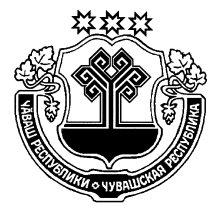 Улат`р район=нАдминистраций= ЙЫШ~НУ16.12.2019  № 370                    Улат`р хулиЧувашская РеспубликаАдминистрация Алатырского районаПОСТАНОВЛЕНИЕ16.12.2019  № 370г. АлатырьО подготовке и проведении новогодних и рождественских праздничных мероприятий в Алатырском районе      В целях организованного проведения новогодних и рождественских праздничных мероприятий, в соответствии со ст.7 Устава Алатырского района Чувашской Республики,  администрация Алатырского района      п о с т а н о в л я е т:Утвердить: Состав организационного комитета по подготовке и проведению новогодних и рождественских  праздничных  мероприятий в Алатырском районе (приложение №1);  План установки новогодних елок (приложение № 2); План мероприятий (приложение № 3).Рекомендовать руководителям предприятий, учреждений и организаций всех форм собственности принять активное участие в реализации мероприятий плана. До 20 декабря 2019 г. оборудовать праздничное освещение и иллюминацию, установить новогодние елки на прилегающих и закрепленных территориях. Контроль за исполнением настоящего постановления возложить на заместителя главы - начальника организационного отдела администрации Алатырского района.Настоящее постановление вступает в силу со дня его подписания.Глава администрации                                                                               Н.И. ШпилеваяПриложение № 1Утверждено постановлением администрации Алатырского района  от 16.12.2019 № 370СОСТАВорганизационного комитета по подготовке и проведениюновогодних и рождественских праздничных мероприятий в Алатырском районеШпилевая Н.И. – глава администрации Алатырского района, председатель организационного комитета;Смирнов А.Ю. – глава Алатырского района - председатель Собрания депутатов Алатырского района VI созыва;Кандрашин В.А. – первый заместитель главы – начальник отдела по сельскому хозяйству, экономике, экологии, имущественных и земельных отношений;Фирсова Т.М. – заместитель главы - начальник организационного отдела, заместитель председателя организационного комитета;Сазанов А.В. – заместитель главы – начальник отдела по строительству и жилищно-коммунальному хозяйству;Катаев А.С. – начальник управления образования;Никитина А.Ю. – заведующий сектором культуры, по делам национальностей и спорта;Прошенкова О.Г. – начальник финансового отдела;Кирсанов А.В. – заведующий сектором информационного обеспечения;Емельянов С.П. –  заведующий сектором специальных программ;Калашникова Е.С. - главный редактор АУ «Редакция газеты «Алатырские вести» Мининформполитики Чувашии (по согласованию);Высочкина Т.Л. – заместитель начальника отдела социальной защиты населения    г. Алатыря и Алатырского района КУ «Центр предоставления социальной поддержки» Министерства труда и социальной защиты Чувашской Республики (по согласованию);Боголюбов А.В. – начальник МО МВД РФ «Алатырский» (по согласованию);Захаров Е.Б. – главный государственный инспектор г. Алатыря и Алатырского района по пожарному надзору (по согласованию);Минибаева Н.А. – главный врач БУ «ЦРБ Алатырского района» Минздрава Чувашии (по согласованию);Кедяров В.И. – глава Алтышевского сельского поселения (по согласованию);Григорьев И.Д. – глава Атратского сельского поселения (по согласованию);Сегов С.В. – глава Ахматовского сельского поселения (по согласованию);Кувялова И.А. – глава Восходского сельского поселения (по согласованию);Шугуров В.Г. – глава Иваньково-Ленинского сельского поселения (по согласованию);Спиридонов В.Н. – глава Кирского сельского поселения (по согласованию);Минеева М.С. – глава Кувакинского сельского поселения (по согласованию);Мещанинова В.П. – и.о. главы Междуреченского сельского поселения (по согласованию);Беленьков Г.И. – глава Миренского сельского поселения (по согласованию);Лысов Н.Г. – глава Новоайбесинкого сельского поселения (по согласованию);Григорьев Ф.Д. – глава Октябрьского сельского поселения (по согласованию); Шумилова Е.С. – глава Первомайского сельского поселения (по согласованию);Котмаков И.П. – глава Сойгинского сельского поселения (по согласованию);Казанцев В.П. – глава Староайбесинского сельского поселения (по согласованию);Душев М.С. – глава Стемасского сельского поселения (по согласованию);Климкин Н.В. – глава Чуварлейского сельского поселения (по согласованию).Приложение № 2Утверждено постановлением администрации Алатырского района                                                                 от 16.12.2019 № 370ПЛАНустановки новогодних елокПриложение № 3Утверждено постановлением администрации Алатырского района  от 16.12.2019 № 370ПЛАНмероприятий по подготовке и проведению новогодних и рождественских праздничных мероприятий в Алатырском районе Культурно-досуговые и спортивно-массовые мероприятияСпортивно-массовые мероприятияМесто установкиОтветственныйПлощадь около администрации Алатырского районаСазанов А.В. – заместитель главы – начальник отдела по строительству и жилищно-коммунальному хозяйству администрации Алатырского районаПлощадь около МБОУ «Алтышевская ООШ»В.И. Кедяров – глава Алтышевского сельского поселения (по согласованию)Площадь перед зданием Атратского сельского Дома культурыИ.Д. Григорьев – глава Атратского сельского поселения (по согласованию)Площадь около Восходского сельского Дома культурыИ.А. Кувялова – глава Восходского сельского поселения (по согласованию)Парк около здания Иваньково-Ленинского сельского Дома культурыВ.Г. Шугуров – глава Иваньково-Ленинского сельского поселения (по согласованию)Центр поселка КиряВ.Н. Спиридонов – глава Кирского сельского поселения ( по согласованию)Площадь около администрации Кувакинского сельского поселенияМ.С. Минеева – глава Кувакинского сельского поселения (по согласованию)Площадь перед зданием Междуреченского сельского  Дома культурыВ.П. Мещанинова – глава Междуреченского сельского поселения (по согласованию)Площадь перед зданием Миренского сельского Дома культурыГ.И. Беленьков – глава Миренского сельского поселения (по согласованию)Площадь перед зданием Новоайбесинского сельскогоДома культуры Н.Г. Лысов – глава Новоайбесинского сельского поселения (по согласованию)Площадь перед зданием Октябрьского сельского Дома культурыФ.Д. Григорьев – глава Октябрьского сельского поселения (по согласованию)Центр поселка ПервомайскийЕ.С. Шумилова – глава Первомайского сельского поселения (по согласованию)Центр села СойгиноИ.П. Котмаков – глава Сойгинского сельского поселения (по согласовнию)Детский парк села Старые АйбесиВ.П. Казанцев – глава Староайбесинского сельского поселения (по согласованию)Площадь перед зданием Стемасского сельского Дома культурыМ.С. Душев – глава Стемасского сельского поселения (по согласованию)Площадь перед зданием Чуварлейского сельского Дома культурыН.В. Климкин – глава Чуварлейского сельского поселения (по согласованию)№ п/пНаименование мероприятияСрокиОтветственный1Создание на официальном сайте администрации Алатырского района  баннера «С Новым 2020 годом!»до 15.12.2019 г.Кирсанов А.В. – заведующий сектором информационного обеспечения2Установка и украшение новогодних елок в сельских поселенияхдо 20.12.2019 г.Главы сельских поселений (по согласованию)3Новогоднее и Рождественское  оформление до 20.12.2019 г.Главы сельских поселений (по согласованию), учреждения культуры, учреждения образования 4Содержание мест массового отдыха населения и прилегающих территорий (уборка снега, вывоз мусора, постоянный контроль за освещением площадок)декабрь 2019 г. – январь 2020 г.Главы сельских поселений (по согласованию)5Охрана общественного порядка и безопасности в местах массового отдыха населения. Обеспечение профилактических мер по предупреждению чрезвычайных ситуацийдекабрь 2019 г. – январь 2020 г.Емельянов С.П. – заведующий сектором специальных программ,Боголюбов А.В. – начальник МО МВД РФ «Алатырский»(по согласованию),главы сельских поселений6Организация медицинского обслуживания в местах проведения спортивно-оздоровительных и культурно-массовых мероприятийдекабрь 2019 г. – январь 2020 г.Минибаева Н.А. - главный врач БУ «ЦРБ Алатырского района» Минздрава Чувашии(по согласованию)№ п/пНаименование мероприятияДата проведенияМесто проведенияОтветственные1Мастер-класс по вырезанию снежинок «Серпантин идей»22.12.2019с. Новые Айбеси, СДКАкимова Г.Ф.2Районный новогодний утренник для детей из малообеспеченных семей25.12.2019 Октябрьский СДКСектор культуры, по делам национальностей и спорта, МБУК «ЦКС» Алатырского района, органы опеки3Детский новогодний утренник «У Новогодней елки»27.12.2019с. Миренки, здание школыАртюшкин Г.Н.4Конкурс детских рисунков «Я рисую Новый год»27.12.2019с. Новые Айбеси, СДКАкимова Г.Ф.5Детский новогодний утренник «Приключения Деда Мороза»27.12.2019с. Алтышево, здание школыАвтаева Н.И.6Детский новогодний утренник «В гостях у Деда Мороза»28.12.2019с. Чуварлеи, СДКУстимова Н.Г.7Детский новогодний утренник «Здравствуй, Новый год!»29.12.2019 д. Ялушево, сельский клубЗимина Т.А.8Новогоднее представление «Новогодний серпантин»29.12.2019с. Иваньково-Ленино, СДКМиронова Г.Ю.9Творческая мастерская «Зимние фантазии»29.12.2019с. Сойгино, библиотекаКольцова С.П.10Новогодние посиделки с лицами пожилого возраста «В Новый год с хорошим настроением!»29.12.2019с. Новые Айбеси, СДКАкимова Г.Ф.11Конкурс рисунков «Новогодняя открытка»29.12.2019с. Стемасы, библиотекаАблизина Е.А.12Новогодний огонек 29.12.2019 д. Ялушево, сельский клубЗимина Т.А.13Детский новогодний утренник «Возле елки в Новый год водим хоровод»30.12.2019п. Восход, СДККузнецова Т.А.14Детский новогодний утренник «Новый год! Елка в гости идет!»30.12.2019с. Стемасы, СДКАблизина Е.А.15Новогодний утренник «Новый год приходит в гости»31.12.2019с. Явлеи, СДКНефедова Т.В.16Праздничный вечер «Встречаем Новый год»31.12.2019с. Кувакино, СДКЦарькова Л.Н.17Новогодний бал-маскарад31.12.2019п. Киря, ДККапышова Л.П.18Новогодний бал-маскарад 31.12.2019п. Алтышево, СДКВавилкина Л.В.19Новогодний бал-маскарад31.12.2019п. Первомайский, СДКНемойкина Н.Г.20Новогодний бал-маскарад «Новый год стучится – чудо приключится»31.12.2019п. Восход, СДККузнецова Т.А.21Новогодний бал «Здравствуй, Новый год!»31.12.2019.с. Ахматово, СДКНиколаева В.Н.22Новогодний бал-маскарад «Здравствуй, здравствуй, Новый год»31.12.2019с. Стемасы, СДКАблизина Е.А.23Новогодний бал-маскарад31.12.2019с. Явлеи, СДК,Нефедова Т.В.24Новогодний вечер «Праздник к нам приходит»31.12.2019д. Ялушево, сельский клубЗимина Т.А.25Новогодний бал-маскарад 31.12.2019с. Алтышево, СДКАвтаева Н.И.26Новогодний бал-маскарад 31.12.2019с. Старые Айбеси, СДКНикитин В.Н.27Новогодний бал-маскарад31.12.2019с. Междуречье, СДКШкурова Л.В.28Бал-маскарад «Новогодние встречи»31.12.2019с. Атрать, СДКМаторкина М.Ю.29Новогодний бал-маскарад «Здравствуй, здравствуй, Новый год!»31.12.2019с. Сойгино, СДКЧернова Е.М.30Новогодний бал-маскарад «Новый год отметим вместе»31.12.2019с. Новые Айбеси, СДКАкимова Г.Ф.31Новогодний бал-маскарад31.12.2019с. Миренки, СДКАртюшкин Г.Н.32Новогодний бал-маскарад «Нескучный вечерок»31.12.2019с. Иваньково-Ленино, СДКМиронова Г.Ю.33Новогодний бал-маскарад31.12.2019с. Чуварлеи, СДКУстимова Н.Г.34Новогодняя дискотека 01.01.2020д. Ялушево, сельский клубЗимина Т.А.35Новогодняя дискотека «С новым годом вас, друзья!»01.01.2020п. Алтышево, СДКВавилкина Л.В.36Новогодняя развлекательная программа «Новогодний переполох»01.01.2020п. Киря, Центральная площадьКапышова Л.П.37Новогодняя дискотека 01.01.2020с. Явлеи, СДКНефедова Т.В.38Новогодняя развлекательная программа01.01.2020с. Ахматово, СДКНиколаева В.Н.39Новогодняя тематическая дискотека01.01.2020с. Атрать, СДКМаторкина М.Ю.,40Новогодняя дискотека01.01.2020с. Миренки, СДКАртюшкин Г.Н.41Новогодняя дискотека «Встречаем Новый год»01.01.2020п. Первомайский, СДКНемойкина Н.Г.42Новогодняя дискотека01.01.2020п. Восход, СДККузнецова Т.А.43Новогодняя дискотека01.01.2020с. Стемасы, СДКАблизина Е.А.44Новогодний бал-маскарад 01.01.2020с. Сойгино, СДКЧернова Е.М.45Новогодняя развлекательная программа «В компании Деда Мороза и Снегурочки»01.01.2020с. Иваньково-Ленино, СДКМиронова Г.Ю.46Новогодний бал-маскарад «Первый день календаря»01.01.2020с. Новые Айбеси, СДКАкимова Г.Ф.47Новогодняя дискотека01.01.2020с. Чуварлеи, СДКУстимова Н.Г.48Новогодняя дискотека02.01.2020с. Атрать, СДКМаторкина М.Ю.49Новогодняя дискотека02.01.2020с. Миренки, СДКАртюшкин Г.Н.50Новогодняя дискотека02.01.2020д. Ялушево, сельский клубЗимина Т.А.51Новогодняя дискотека02.01.2020с. Ахматово, СДКНиколаева В.Н.52Развлекательно-игровая программа «А у нас на елке»02.01.2020п. Первомайский, СДКНемойкина Н.Г.53Новогодняя дискотека02.01.2020с. Стемасы, СДКАблизина Е.А.54Новогодний бал-маскарад 02.01.2020с. Сойгино, СДКЧернова Е.М.55Новогодняя развлекательная программа «Новогодние забавы»02.01.2020с. Чуварлеи, СДКУстимова Н.Г.56Новогодняя развлекательная программа «В компании Деда Мороза и Снегурочки»02.01.2020с. Иваньково-Ленино, СДКМиронова Г.Ю.57Новогодняя программа для детей «Праздник елки и зимы»03.01.2020с. Старые Айбеси, детская площадкаНикитин В.Н.58Творческая мастерская «Символ года» 03.01.2020с. Сойгино, библиотекаКольцова С.П.59Конкурсно-игровая программа «Здравствуй, здравствуй, Новый год!»03.01.2020с. Междуречье, СДКШкурова Л.В.60Беседа-игра «Добро пожаловать, зима, или как зимуют звери»03.01.2020п. Алтышево, СДКВавилкина Л.В.61Литературный час «Планета чудес Николая Сладкова»03.01.2020с. Стемасы, библиотекаАблизина Е.А.62Новогодняя дискотека03.01.2020с. Атрать, СДКМаторкина М.Ю.63Новогодняя дискотека03.01.2020п. Первомайский, СДКНемойкина Н.Г.64Развлекательная программа «Новый год в компании друзей»03.01.2020п. Восход, СДККузнецова Т.А.65Новогодняя дискотека03.01.2020с. Миренки, СДКАртюшкин Г.Н.66Конкурс снежных фигур «Мы рады зиме»04.01.2019Атратский СДК,Маторкина М.Ю.67Новогодние игры и забавы для детей04.01.2020с. Старые Айбеси, библиотекаНикитин В.Н.68Познавательная программа «Рождество стучится в дом»04.01.2020п. Алтышево, СДКВавилкина Л.В.69Новогодняя дискотека «Новый год в кругу друзей»04.01.2020с. Кувакино, СДКЦарькова Л.Н.70Новогодняя дискотека04.01.2020с. Ахматово, СДКНиколаева В.Н.71Новогодняя дискотека 04.01.2020п. Первомайский, СДКНемойкина Н.Г.72Новогодняя дискотека04.01.2020с. Чуварлеи, СДКУстимова Н.Г.,73Игровая программа «Зимние забавы»05.01.2020с. Иваньково-Ленино, СДКМиронова Г.Ю.74Просмотр рождественских фильмов-сказок «Сказка в гости к нам пришла»05.01.2020с. Сойгино, СДКЧернова Е.М.75Мастер-класс по изготовлению рождественских открыток «Мастерская Деда Мороза»05.01.2020п. Алтышево, СДКВавилкина Л.В.76Веселые эстафеты «Эх вы, санки мои, санки!»05.01.2020с. Старые Айбеси, центр селаНикитин В.Н.77Игровая программа «Зимние каникулы»05.01.2020п. Восход, СДККузнецова Т.А.78Зимние забавы на свежем воздухе «Ой, снег, снежок!»05.01.2020п. Первомайский, площадь возле СДКНемойкина Н.Г.79Новогодняя дискотека05.01.2020с. Ахматово, СДКНиколаева В.Н.80Новогодняя дискотека05.01.2020с. Чуварлеи, СДКУстимова Н.Г.81Игры и забавы на природе «Эх, снег, снежок»06.01.2020с. Старые Айбеси, центр селаНикитин В.Н.82Новогодняя развлекательная программа для детей «Пусть сказка не кончается»06.01.2020с. Новые Айбеси, СДКАкимова Г.Ф.83Детская рождественская елка 06.01.2020с. Сойгино, СДКЧернова Е.М.84Поэтический час «Зимние узоры»06.01.2020с. Стемасы, библиотекаАблизина Е.А.85Познавательно-развлекательная программа «Рождественский сочельник»06.01.2020п. Первомайский, СДКНемойкина Н.Г.86Вечер гаданий «Свет мой, зеркальце, скажи»06.01.2020с. Чуварлеи, СДКУстимова Н.Г.87Праздник Рождества Христова «Христос рождается, славьте!»07.01.2020с. Старые Айбеси, центр селаНикитин В.Н.88Мастер-класс по изготовлению снежинок «Раз снежинка, два снежинка»07.01.2020с. Междуречье, библиотекаЛогинова Н.М.89Рождественские колядки07.01.2020д. Ялушево, сельский клубЗимина Т.А.90Детская рождественская елка «У веселой елки»07.01.2020п. Алтышево, СДКВавилкина Л.В.91Рождественская благотворительная елка для детей 07.01.2020с. Алтышево, СДКАвтаева Н.И.92Детская развлекательная программа «Рождества волшебные мгновения»07.01.2020п. Киря, ДККапышова Л.П.93Рождественские посиделки для детей 07.01.2020с. Явлеи, СДКНефедова Т.В.94Вечер отдыха «Рожественские посиделки»07.01.2020с. Ахматово, СДКНиколаева В.Н.95Рождественские посиделки «У зимы в Святки свои порядки»07.01.2020с. Иваньково-Ленино, СДКМиронова Г.Ю.96Праздничная программа «Рождество у елки»07.01.2020п. Первомайский, СДКНемойкина Н.Г.97Конкурсная программа «Рождественские забавы»07.01.2020с. Чуварлеи, СДКУстимова Н.Г.98Рождественская игра «Поле чудес»07.01.2020с. Кувакино, СДКЦарькова Л.Н.99Конкурсная программа «У Рождественской елки»07.01.2020.с. Миренки, СДКАртюшкин Г.Н.100Новогодний марафон «Ты неси меня, лыжня»08.01.2020с. Старые АйбесиНикитин В.Н.101Рождественские посиделки08.01.2020с. Стемасы, СДКАблизина Е.А.102Конкурс детских рисунков «Мы рисуем Новый год»08.01.2020п. Первомайский, СДКНемойкина Н.Г.103Праздничная рождественская программа08.01.2020с. Атрать, СДКМаторкина М.Ю.104Развлекательная программа «Творческая семья»09.01.2020п. Алтышево, СДКВавилкина Л.В.105Развлекательная программа «Рождественские колядки»09.01.2020п. Первомайский, СДКНемойкина Н.Г.106Новогоднее караоке10.01.2020п. Киря, ДККапышова Л.П.107Фольклорная программа «Пришла коляда – отворяй ворота»10.01.2020п. Алтышево, СДКВавилкина Л.В.108Викторина «Всё о Старом новом годе»12.01.2020с. Новые Айбеси, СДКАкимова Г.Ф.109Развлекательная программа «Снова Новый год»12.01.2019п. Восход, СДККузнецова Т.А.110Развлекательная программа «Ах, этот Старый новый год»13.01.2020с. Атрать, СДКМаторкина М.Ю.111Праздничная конкурсная  программа для детей «В Старый новый год веселись, честной народ!»13.01.2020с. Новые Айбеси, СДКАкимова Г.Ф.1Физкультурно-оздоровительные и спортивные мероприятия среди школьников, молодежи, взрослого населения, семейных команд (в том числе прием испытаний комплекса ГТО)01–08.01.2020 г.Главы сельских поселений, директора школ, учителя физической культуры2Новогоднее первенство Алатырского района по мини-футболу среди команд сельской молодежи03.01.2020  г.Григорьев И.Д. – главный специалист-эксперт сектора культуры, по делам национальностей и спорта3Новогодние соревнования «Веселые старты» среди инвалидов БУ «Атратский ПНИ» Минтруда Чувашии04.01.2020 г.Григорьев И.Д. – главный специалист-эксперт сектора культуры, по делам национальностей и спорта4Муниципальный этап чемпионата Школьной волейбольной лиги среди команд юношей и девушек05.01.2020 г.Григорьев И.Д. – главный специалист-эксперт сектора культуры, по делам национальностей и спорта5Рождественский турнир по волейболу между юношами и девушками МБОУ «Атратская СОШ», мужской и женской командами села Атрать06.01.2020 г.Григорьев И.Д. – главный специалист-эксперт сектора культуры, по делам национальностей и спорта